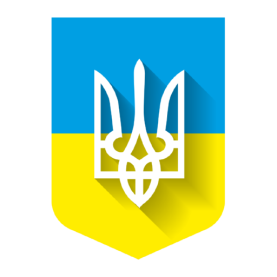 ПЛАН РОБОТИ МАКОВИЧІВСЬКОГО ЛІЦЕЮ ЩОДО СТВОРЕННЯ БЕЗПЕЧНОГО ОСВІТНЬОГО СЕРЕДОВИЩА В УМОВАХ ВІЙНИ, ЗАПОБІГАННЯ ТА ПРОТИДІЇ ПРОЯВАМ НАСИЛЬСТВА( БУЛІНГУ, ЦЬКУВАННЮ) СЕРЕД УЧАСНИКІВ ОСВІТНЬОГО ПРОЦЕСУНА 2023-2024 Н.Р.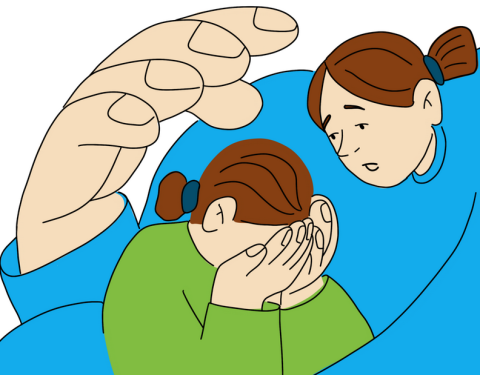 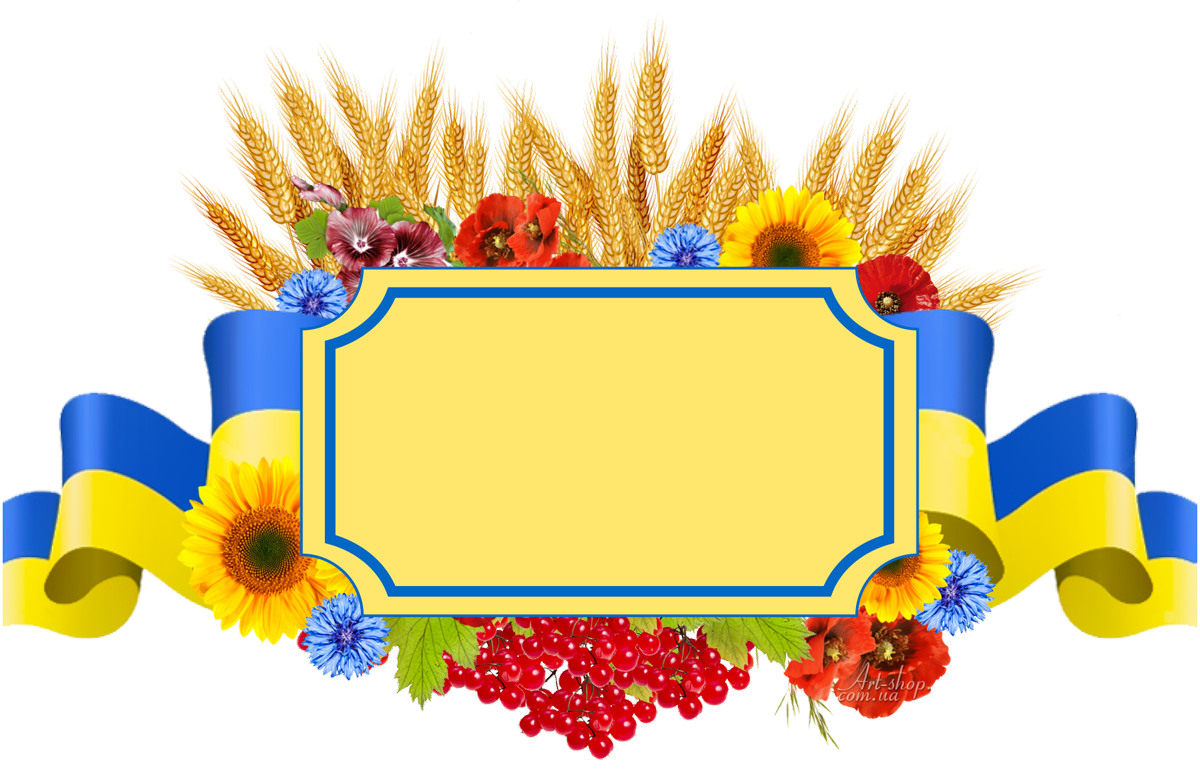 1. КАБІНЕТ МІНІСТРІВ УКРАЇНИ РОЗПОРЯДЖЕННЯвід 24 лютого 2023 р. № 174-р КиївПро затвердження плану заходів з реалізації Національної стратегії розбудови безпечного і здорового освітнього середовища у новій українській школі на 2023 рік https://zakon.rada.gov.ua/laws/show/174-2023-%D1%80#Text2. МІНІСТЕРСТВО ОСВІТИ І НАУКИ УКРАЇНИ НАКАЗвід 15 травня 2023 року № 563Про затвердження методичних рекомендацій щодо окремих питань здобуття освіти в закладах загальної середньої освіти в умовах воєнного стану в Україниhttps://document.vobu.ua/doc/195803. Про організацію 2023/2024 навчального року в закладах загальної середньої освіти Лист МОН № 1/12186-23 від 16.08.23 рокуhttps://zakon.rada.gov.ua/laws/show/2657-19#Text4.  Закон України від 18 грудня 2018 року № 2657-VIII «Про внесення змін до деяких законодавчих актів України щодо протидії булінгу (цькуванню)», який набрав чинності 19.01.2019 року.https://zakon.rada.gov.ua/laws/show/2657-19#Text5-8.  Нормативні документи МОН України з протидії булінгуНаказ МОН 1646 від 28.12.2019 протидія булінгуНаказ МОН 293 від 26.02.2020 План заходів протидія булінгуЛист МОН 1_9-207 Розяснення застосування наказу 1646Лист МОН 1 9-80 від 11.02.2020 булінгhttp://19.zosh.zt.ua/normatyvni-dokumenty-mon-ukrayiny-z-protydiyi-bulingu/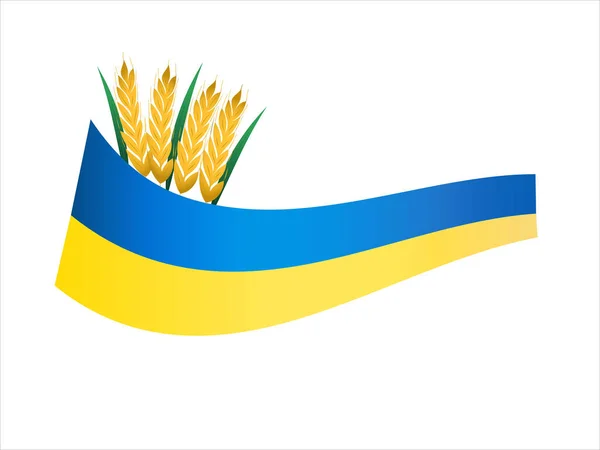 План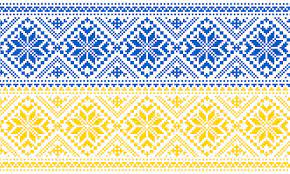 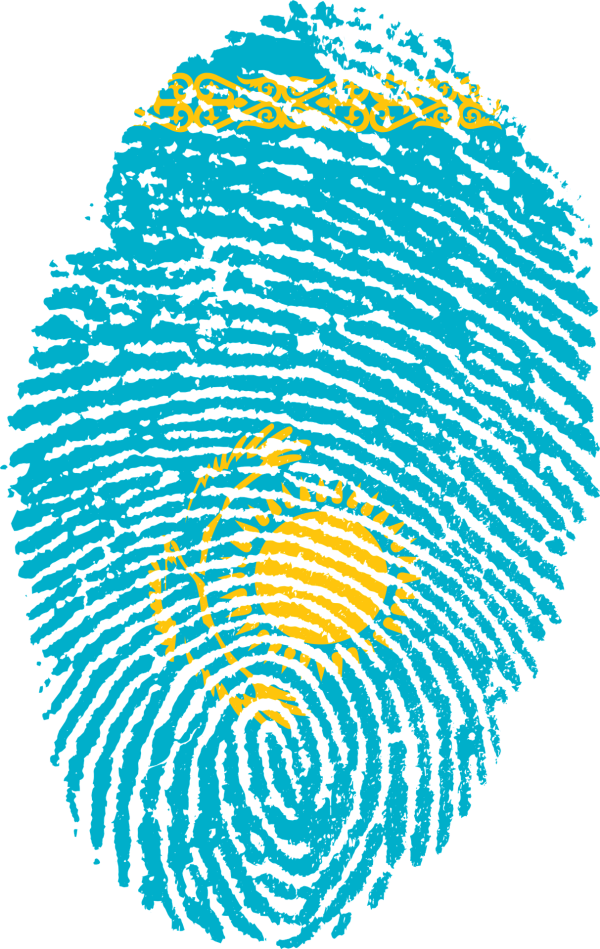 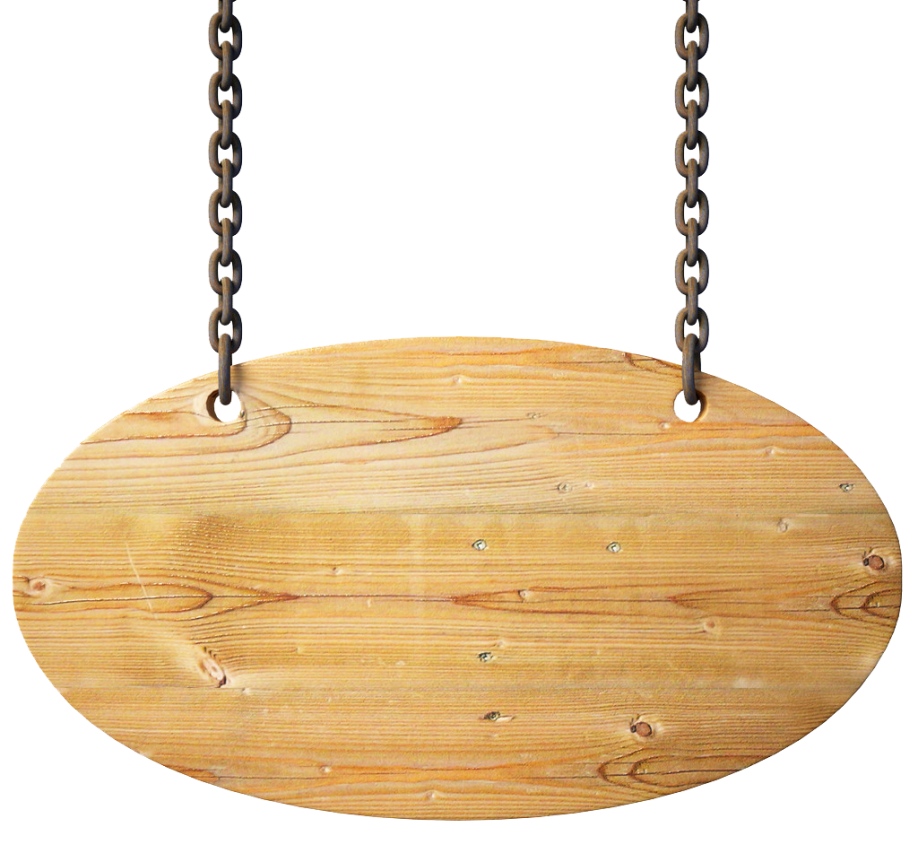 Кодекс безпечного освітнього середовищаМаковичівського ліцеюВСТУП     Основним завданням сучасної ліцею, що підтверджується й поширюється Міністерством освіти і науки України та Міжнародною організацією ЮНІСЕФ є створення нового освітнього простору, а також  забезпечення прав, свобод та інтересів дітей.  Концепція «Нова українська школа» (НУШ) вимагає реформування існуючого алгоритму розвивальної, корекційної та профілактичної роботи, адже дуже часто в освітніх закладах  постає проблема булінгу та порушення норм поведінки здобувачами освіти, що не дозволяє в повному обсязі досягти поставлених демократичних орієнтирів.      Головним правилом у роботі працівників Маковичівського ліцею є необхідність діяти у найкращих інтересах здобувачів освіти. Кожен працівник закладу повинен ставитися до дітей з повагою та враховувати їхні потреби. Використання працівником будь-якої форми насильства проти дитини є неприйнятною. Працівники закладу освіти повинні діяти відповідно до чинного законодавства України та у межах своїх повноважень, орієнтуючих на такі цінності :взаєморозуміння;взаємоповага;дружня атмосфера;пріоритет прав людини;толерантність;постійний розвиток;активна життєва позиція;здоровий спосіб життя;людяність;порядність;повага до приватного життя;мир;єдина країна.       У закладі освіти було створено «Кодекс безпечного освітнього середовища» (КБОС), який регулює стосунки між усіма учасниками освітнього процесу.       Головною метою КБОС у закладі є навчання дітей і дорослих безпечній взаємодії в освітньому процесі, а також захист дітей від насильства та зловживань з боку однолітків і дорослих (батьків, опікунів або працівників навчального закладу).Розділ IВИЗНАЧЕННЯ ТЕРМІНІВПрацівник – особа, яка працює у закладі освіти згідно з трудовою угодою або за контрактом.Дитина – особа віком до 18 років.Особа, уповноважена представляти дитину – один з її рідних або прийомних батьків, або законний опікун.Дозвіл батьків (опікунів) означає дозвіл, наданий хоча б одним з батьків дитини. Проте якщо між батьками дитини немає згоди, їм має бути повідомлено, що питання повинно бути вирішено в родині або у службі у справах дітей.Насильство проти дитини розуміється, як дії проти дитини, що підлягають покаранню та є забороненими, скоєні будь-якою особою, зокрема працівником закладу освіти, або дії, які загрожують благополуччю дитини, зокрема неналежний догляд за нею.Особа, відповідальна за Інтернет – працівник закладу освіти, призначений керівником для контролю за користуванням дітьми мережею Інтернет на території навчального закладу та їх безпеку під час такого користування.Особисті дані дитини – будь-яка інформація, за допомогою якої можна ідентифікувати дитину Розділ ІІЗАВДАННЯ   КБОСМаючи на меті створити безпечний освітній простір, необхідно чітко сформулювати та зазначити завдання, які  регламентують засади КОДЕКСУ.Аналізуючи питання безпечного освітнього середовища були визначені основні завдання КОДЕКСУ у ліцеї:- визначити поняття «булінгу» та його види; виявити чинники, які перешкоджають безпеці учасників освітнього процесу;- відпрацювати систему узгоджених поглядів і уявлень учнів, педагогів, психолога, батьків на освітнє середовище школи;- обґрунтувати умови організації безпечного освітнього середовища та вимоги (критерії) до його ефективної організації для кожного учасника освітнього процесу;- скласти доступний алгоритм реагування та протидії булінгу;- сформулювати конкретні рекомендації учням, педагогічним працівникам, адміністрації школи, батькам щодо організації безпечного середовища в навчальному закладі.Розділ ІІІБУЛІНГБулінг (цькування) – діяння (дії або бездіяльність) учасників освітнього процесу, які полягають у психологічному, фізичному, економічному, сексуальному насильстві, у тому числі із застосуванням засобів електронних комунікацій, що вчиняються стосовно малолітньої чи неповнолітньої особи та (або) такою особою стосовно інших учасників освітнього процесу, внаслідок чого могла бути чи була заподіяна шкода психічному або фізичному здоров’ю потерпілого.Стаття 1. Вербальний булінгСловесне знущання або залякування за допомогою образливих слів, яке включає в себе постійні образи, погрози й неповажні коментарі про кого-небудь (про зовнішній вигляд, релігію, етнічну приналежність, інвалідність, особливості стилю одягу і т. п.).Стаття 2. Фізичний булінгФізичне залякування або булінг за допомогою агресивного фізичного залякування полягає в багаторазово повторюваних ударах, стусанах, підніжках, блокуванні, поштовхах і дотиках небажаним і неналежним чином.Стаття 3. Соціальний булінгСоціальне залякування або булінг із застосуванням тактики ізоляції припускає, що когось навмисно не допускають до участі в роботі групи, трапези за обіднім столом, гри, занять спортом чи громадської діяльності.Стаття 4. КіберзалякуванняКіберзалякування (кібернасильство) або булінг у кіберпросторі полягає у залякуванні когось з використанням образливих слів, брехні та неправдивих чуток за допомогою електронної пошти, текстових повідомлень і повідомлень у соціальних мережах. Сексистські, расистські та подібні їм повідомлення створюють ворожу атмосферу, навіть якщо не спрямовані безпосередньо на дитину.Розділ ІУРЕАГУВАННЯ ТА ПРОТИДІЯ БУЛІНГУПОРЯДОКподання та розгляду (з дотриманням конфіденційності) заявпро випадки булінгу (цькування) в ліцеї.Загальні питання.Цей Порядок розроблено відповідно до Закону України «Про внесення змін до деяких законодавчих актів України щодо протидії булінгу (цькуванню)».Цей Порядок визначає процедуру подання та розгляду заяв про випадки булінгу (цькуванню).Заявниками можуть бути здобувачі освіти, їх батьки/законні представники,техпрацівники та педагогічні працівники ліцею та інші особи.Заявник забезпечує достовірність та повноту наданої інформації.У цьому Порядку терміни вживаються у таких значеннях:Булінг (цькування) – діяння (дії або бездіяльність) учасників освітнього процесу, які полягають у психологічному, фізичному, економічному, сексуальному насильстві, у тому числі із застосуванням засобів електронних комунікацій, що вчиняються стосовно малолітньої чи неповнолітньої особи та (або) такою особою стосовно інших учасників освітнього процесу, внаслідок чого могла бути чи була заподіяна шкода психічному або фізичному здоров’ю потерпілого.Типовими ознаками булінгу (цькування) є:систематичність (повторюваність) діяння;наявність сторін – кривдник (булер), потерпілий (жертва булінгу), спостерігачі (за наявності);дії або бездіяльність кривдника, наслідком яких є заподіяння психічної та/або фізичної шкоди, приниження, страх, тривога, підпорядкування потерпілого інтересам кривдника та/або спричинення соціальної ізоляції потерпілого.Подання заяви про випадки булінгу (цькуванню)    Здобувачі освіти, працівники та педагогічні працівники, батьки та інші учасники освітнього процесу, яким стало відомо про випадки булінгу (цькування), учасниками або свідками якого стали, або підозрюють його вчинення по відношенню до інших осіб за зовнішніми ознаками, або про які отримали достовірну інформацію від інших осіб зобов’язані повідомляти директору закладу.Розгляд та неупереджене з’ясування обставин випадків булінгу (цькування) здійснюється відповідно до поданих заявниками заяв про випадки булінгу (цькування)  (далі – Заява).Заяви, що надійшли на електронну пошту ліцею отримує секретар-друкарка, яка зобов’язана терміново повідомити керівника закладу та відповідальну особу.Прийом та реєстрацію поданих Заяв здійснює відповідальна особа, а в разі її відсутності – особисто директор ліцею або його заступник.Заяви реєструються в окремому журналі реєстрації заяв про випадки булінгу (цькування).Форма та примірний зміст Заяви оприлюднюється на офіційному веб-сайті закладу.Датою подання заяв є дата їх прийняття.Розгляд Заяв здійснює директор ліцею з дотриманням конфіденційності.Відповідальна особаВідповідальною особою призначається працівник ліцею з числа педагогічних працівників.До функцій відповідальної особи відноситься прийом та реєстрація Заяв, повідомлення директора ліцею.Відповідальна особа призначається наказом директора школи.Інформація про відповідальну особу та її контактний телефон оприлюднюється на офіційному веб-сайті закладу.Комісія з розгляду випадків булінгу (цькування)За результатами розгляду Заяви директор ліцею видає рішення про проведення розслідування випадків булінгу (цькування) із визначенням уповноважених осіб.З метою розслідування випадків булінгу (цькування) уповноважені особи мають право вимагати письмові пояснення та матеріали у сторін.Для прийняття рішення за результатами розслідування директор ліцею скликає засідання комісії (далі – Комісія).Комісія створюється наказом директора ліцею.До складу комісії можуть входити педагогічні працівники (у томі числі психолог, соціальний педагог), батьки постраждалого та булера, директор ліцею та інші зацікавлені особи.Комісія у своїй діяльності керується законодавством України та іншими нормативними актами.Якщо Комісія визначила, що це був булінг (цькування), а не одноразовий конфлікт чи сварка, тобто відповідні дії носять систематичний характер, то директор ліцею зобов’язаний повідомити уповноважені органи Національної поліції (ювенальна поліція) та службу у справах дітей.У разі, якщо Комісія не кваліфікує випадок як булінг (цькування), а постраждалий не згодний з цим, то він може одразу звернутись до органів Національної поліції України із заявою, про що директор ліцею  має повідомити постраждалого.Рішення Комісії приймаються більшістю її членів та реєструються в окремому журналі, зберігаються в паперовому вигляді з оригіналами підписів всіх членів Комісії.Потерпілий чи його/її представник можуть звертатися відразу до уповноважених органів Національної поліції України (ювенальна поліція) та в службу у справах дітей з повідомленням про випадки булінгу (цькування).Батьки зобов’язані виконувати рішення та рекомендації Комісії.Терміни подання та розгляду ЗаявЗаявники зобов’язані терміново повідомляти керівнику закладу про випадки булінгу (цькування), а також подати Заяву.Рішення про проведення розслідування із визначенням уповноважених осіб видається протягом 1 робочого дня з дати подання Заяви.Розслідування випадків булінгу (цькування) уповноваженими особами здійснюється протягом 3 робочих днів з дати видання рішення про проведення розслідування.За результатами розслідування протягом 1 робочого дня призначається засідання Комісії на визначену дату.Директор ліцею зобов’язаний повідомити уповноважені органи Національної поліції (ювенальна поліція) та службу у справах дітей про кваліфікований Комісією випадок булінгу (цькування) протягом одного дня.Реагування на доведені випадки булінгуНа основі рішення Комісії з розгляду випадків булінгу (цькування), яка кваліфікувала випадок як булінг (цькування), а не одноразовий конфлікт чи сварку, тобто відповідні дії носять систематичний характер, директор ліцею:– повідомляє уповноваженим підрозділам органів Національної поліції України (ювенальна поліція), службі у справах дітей та відділ освіти Підгайцівської с/р про випадки булінгу (цькування) в закладі;– забезпечує виконання заходів для надання соціальних та психолого-педагогічних послуг здобувачам освіти, які вчинили булінг, стали його свідками або постраждали від булінгу (цькування) (далі – Заходи).   Заходи здійснюються заступником директора з виховної роботи у взаємодії з практичним психологом школи, соціальним педагогом  та затверджуються директором закладу.З метою виконання Заходів можна запроваджувати консультаційні години у практичного психолога, соціального педагога, створювати скриньки довіри, оприлюднювати телефони довіри.Відповідальність осіб причетних до булінгу (цькування)Відповідальність за булінг (цькування) встановлена статтею 173 п.4 Кодексу України про адміністративні правопорушення такого змісту:«Стаття 173 п.4» . Булінг (цькування) учасника освітнього процесу.Булінг (цькування), тобто діяння учасників освітнього процесу, які полягають у психологічному, фізичному, економічному, сексуальному насильстві, у тому числі із застосуванням засобів електронних комунікацій, що вчиняються стосовно малолітньої чи неповнолітньої особи або такою особою стосовно інших учасників освітнього процесу, внаслідок чого могла бути чи була заподіяна шкода психічному або фізичному здоров’ю потерпілого, – тягне за собою накладення штрафу від п’ятдесяти до ста неоподатковуваних мінімумів доходів громадян або громадські роботи на строк від двадцяти до сорока годин.Діяння, передбачене частиною першою цієї статті, вчинене групою осіб або повторно протягом року після накладення адміністративного стягнення, – тягне за собою накладення штрафу від ста до двохсот неоподатковуваних мінімумів доходів громадян або громадські роботи на строк від сорока до шістдесяти годин.Діяння, передбачене частиною першою цієї статті, вчинене малолітніми або неповнолітніми особами віком від чотирнадцяти до шістнадцяти років, – тягне за собою накладення штрафу на батьків або осіб, які їх замінюють, від п’ятдесяти до ста неоподатковуваних мінімумів доходів громадян або громадські роботи на строк від двадцяти до сорока годин.Діяння, передбачене частиною другою цієї статті, вчинене малолітньою або неповнолітньою особою віком від чотирнадцяти до шістнадцяти років, – тягне за собою накладення штрафу на батьків або осіб, які їх замінюють, від ста до двохсот неоподатковуваних мінімумів доходів громадян або громадські роботи на строк від сорока до шістдесяти годин.Неповідомлення директором закладу уповноваженим підрозділам органів Національної поліції України про випадки булінгу (цькування) учасника освітнього процесу – тягне за собою накладення штрафу від п’ятдесяти до ста неоподатковуваних мінімумів доходів громадян або виправні роботи на строк до одного місяця з відрахуванням до двадцяти процентів заробітку.Розділ VАЛГОРИТМ  ЩОДО  ПОПЕРЕДЖЕННЯ  БУЛІНГУОзнайомлення учасників освітнього  процесу з нормативно- правовою базою та регулюючими документами щодо превенції проблеми насилля в освітньому середовищі.Проведення зустрічей, круглих столів, семінарів, тренінгів із залученням  представників  правоохоронних органів, служб соціального захисту, медичних установ та інших зацікавлених організацій.Організація консультацій соціального педагога, психолога із запобіганню насильству.Створення інформаційних куточків для учнів із переліком організацій, до яких можна звернутися у ситуації насилля та правопорушень.Ознайомлення учителів і дітей з інформацією про прояви насильства та його наслідки.Батьківські збори – це форма організації спільної діяльності батьків, учителів, практичного психолога та соціального педагога, яка передбачає їх спілкування з метою обговорення актуальних питань  навчання і виховання, ухвалення рішень.Консультації – форма роботи з батьками, яка передбачає надання фахівцями соціально-психологічної служби допомоги батькам із різних проблем родинного виховання.Педагогічний консиліум – форма спілкування учнів, учителів, фахівців соціально-психологічної служби навчального закладу та батьків, метою якої є цілісне, різнобічне вивчення особистості учня, вироблення єдиної педагогічної позиції; визначення головних напрямів удосконалення виховного процесу зусиллями вчителів, батьків, самого учня; тренінги спілкування, методики оволодіння аутотренінгом.Для успішного попередження та протидії насильству сихологу та соціальному педагогу необхідно проводити заняття з навчання навичок ефективного спілкування та мирного розв’язання конфліктів.Розділ VІІ. ПРИНЦИПИ  ЗАХИСТУ  ОСОБИСТИХ  ДАНИХ  ДИТИНИОсобисті дані дитини мають бути захищені, згідно з положеннями Закону України «Про захист персональних даних» від 01.06.2010 р. № 2297-VI.Працівники закладу, які працюють з особистими даними дітей, повинні зберігати їх конфіденційність і вживати заходів для їх захисту від несанкціонованого доступу.Особисті дані дитини надаються лише тим особам і організаціям, які мають на це право, згідно із законодавством України.Працівники закладу мають право працювати з особистими даними дитини та надавати їх у рамках розслідування, яке проводиться міждисциплінарною групою.Працівник закладу освіти може використовувати інформацію про дитину з освітньою або навчальною метою лише за умови анонімності дитини та неможливості її ідентифікації за допомогою такої інформації.Працівник закладу освіти не має права надавати інформацію про дитину, її батьків чи опікунів представникам засобів масової інформації (ЗМІ).У виключних ситуаціях, якщо це є обґрунтованим, працівник закладу може звернутися до батьків або опікунів учня за дозволом надати їхні контактні дані представникам засобів масової інформації. Такі дані надаються лише за умови отримання дозволу.Працівники закладу освіти не мають права надавати можливість представникам засобів масової інформації встановлювати контакт з дітьми.Працівники закладу освіти не мають права розмовляти з представниками засобів масової інформації про дітей, їхніх батьків чи опікунів без їхнього дозволу. Це також стосується ситуацій, коли працівник закладу вважає, що його висловлювання не записуються.У виняткових ситуаціях, якщо це є обґрунтованим, працівник закладу може мати розмову з представниками засобів масової інформації про учня або його батьків (опікунів) за умови згоди на це батьків (опікунів) у письмовій формі.Представники засобів масової інформації можуть отримувати дозвіл на доступ до окремих приміщень закладу для підготовки матеріалів для ЗМІ за рішенням керівника закладу.Приймаючи відповідне рішення, керівник повинен звернутися до адміністрації закладу з проханням підготувати приміщення закладу для роботи представників ЗМІ таким чином, щоб зйомка дітей у закладі була неможливою.ІІ. ПРИНЦИПИ ЗАХИСТУ ЗОБРАЖЕНЬВизнаючи право дітей на приватність і захист особистих інтересів, заклад освіти повинен захищати зображення дітей.Працівники закладу не мають права давати дозвіл на фото-, відеозйомку дітей або їх аудіозапис на території навчального закладу без попередньої згоди батьків або опікунів дитини (письмова форма).Для отримання згоди батьків (опікунів) для фото-, відеозйомки дитини працівник закладу освіти має звернутися до них, згідно з процедурою для отримання такого дозволу. Не дозволяється надавати представникам ЗМІ контактні дані батьків (опікунів) дитини без їх попередньої згоди.Оприлюднення працівником закладу освіти зображення дитини у будь-якому вигляді (фото-, відео- або аудіозапису) потребує попередньої згоди батьків або законних опікунів дитини у письмовій формі.Якщо зображення учня є лише частиною великого зображення, наприклад, публічного заходу, пейзажу, зборів тощо, дозвіл батьків (опікунів) на фото-, відеозйомку не є необхідним. ІІІ. ПРИНЦИПИ  ДОСТУПУ  ДІТЕЙ  ДО  МЕРЕЖІ  ІНТЕРНЕТНадаючи дітям доступ до мережі Інтернет, заклад зобов’язаний вжити всіх заходів для захисту їх від матеріалів, які можуть зашкодити їхньому належному розвитку.На території закладу освіти дитина може мати доступ до мережі Інтернет у таких випадках:під наглядом учителя на заняттях з вивчення комп’ютера (уроки інформатики);без нагляду вчителя – на комп’ютерах навчального закладу, призначених для цього (вільний доступ).Коли дитина отримує доступ до мережі Інтернет під наглядом працівника закладу, останній має розповісти дитині про принципи безпечного користування мережею Інтернет. Крім того, працівник закладу відповідає за забезпечення безпеки дітей при використанні мережі Інтернет під час занять.На комп’ютерах закладу, призначених для вільного доступу до мережі Інтернет, мають буди постійно доступними навчальні матеріали з безпечного користування нею.Особа, відповідальна за доступ до мережі Інтернет, має щонайменше один раз на місяць перевіряти, чи немає небезпечних матеріалів на комп’ютерах з доступом до мережі Інтернет. Якщо такі матеріали виявлено, вона має визначити, хто використовував компʼютер, коли було завантажено такі матеріали.Відповідальна особа має повідомити классного керівника про учня, який використовував компʼютер для завантаження небезпечних матеріалів.Класний керівник повинен провести розмову з таким учнем стосовно безпечного використання мережі Інтернет.Особа, відповідальна за доступ до мережі Інтернет, повинна забезпечити на території закладу на всіх компʼютерах з доступом до мережі Інтернет встановлення та регулярне оновлення таких елементів:– програмне забезпечення для блокування доступу до небажаних ресурсів;– програмне забезпечення для контролю користування учнями мережею Інтернет;– антивірусне програмне забезпечення;– програмне забезпечення для блокування спаму;– мережевий захист (брандмауер).Розділ VІІМОНІТОРИНГ КБОСДиректор ліцею  призначає уповноважену особу за реалізацію Кодексу безпечного освітнього середовища.Призначена особа відповідає за реалізацією антибулінгового кодексу, реагування на будь-які сигнали щодо його порушення, а також за внесення пропозицій стосовно внесення змін до Кодексу безпечного освітнього середовища.Кожні півроку відповідальна особа повинна проводити загальний моніторинг рівня виконання вимог антибулінгового кодексу працівниками ліцею. Під час проведення такого загального моніторингу працівники ліцею можуть подавати пропозиції стосовно внесення змін до антибулінгового кодексу та повідомляти про порушення її вимог на території закладу.На основі результатів анкет працівників відповідальна особа    має підготувати звіт та передати його директору ліцею.Враховуючи результати моніторингу, директор повинен внести необхідні зміни до Кодексу безпечного освітнього середовища та повідомити про них працівників закладу.Функціональні обов’язки відповідального за моніторинг дотримання положень КБОСОтримання повідомлень про ризики для дітей і реагування на них.Проведення не рідше ніж один раз на рік загального моніторингу рівня виконання вимог КБОС та реагування на будь-які сигнали щодо його порушення. Для цього можна використовувати метод анкетування, опитування тощо. Під час проведення такого загального моніторингу працівники ліцею мають змогу подавати пропозиції щодо внесення змін до КБОС та повідомляти про порушення його вимог на території закладу;Надання пропозицій щодо внесення можливих змін у КБОС.Підготовка звіту за результатами анкет працівників закладу та подання його директору. Враховуючи результати моніторингу, директор ліцею повинен внести необхідні зміни до КБОС та повідомити про них працівникам.Консультування працівників закладу щодо конкретних випадків порушення безпеки дитини.Роз’яснення у разі потреби батькам, дітям положень КБОС, надання інформації щодо їх змін.Інформування (у разі потреби) про випадки порушення безпеки дитини (ризики, загрози, насильство) компетентних установ, таких як поліція (шкільні офіцери поліції), соціальні служби.Показники виконання вимог антибулінгового кодексу ліцей запровадив та виконує  антибулінговий кодекс.Заклад освіти запровадив та виконує Кодекс безпечного освітнього середовища.Стратегія і відповідні принципи захисту дітей дотримуються всіма працівниками ліцею. Стратегія визначає такі питання:-порядок повідомлення та втручання, де поетапно зазначено, що слід робити, коли дитина стала жертвою насильства або її безпеці загрожують незнайомі люди, члени родини чи працівники ліцею;-правила захисту особистих даних, які визначають методи збереження та поширення інформації про дітей;-правила захисту зображень дітей, які визначають, як можна знімати дітей на фото або відео та поширювати їх зображення;-правила доступу дітей до мережі Інтернет і їх захисту від шкідливих матеріалів, розміщених у ній, включно з призначенням особи або осіб, відповідальних за нагляд за безпечним використанням комп’ютерної мережі;-принципи безпечних відносин між працівниками закладу та дітьми, включно з повним описом поведінки, яка є неприйнятною при спілкуванні з дітьми.Визначено особи, відповідальні за реалізацію антибулінгового кодексу – адміністрація закладу, класних керівників, психолог школи, соціальний педагог, учителі-предметники.У закладі затверджено документ під назвою «Кодекс безпечного освітнього середовища Липинського ліцею, який затверджено рішенням педагогічної ради 09.06.2022 протокол № 10. Заклад здійснює нагляд за своїми працівниками для запобігання випадкам насильства проти дітейПрийняття на роботу нових працівників із перевіркою їх біографічних даних, характеристик і придатності для роботи з дітьми.У випадках, коли виникають підозри щодо можливих загроз безпеці дітей або застосування насильства проти дітей працівниками, у закладі завжди дотримуються вимог, зазначених у антибулінгової політики. Заклад  проводить навчання своїх працівників з питань захисту дітей від насильства та надання їм допомоги в небезпечних ситуаціях.Усі працівники закладу ознайомлені з антибулінговим кодексом.Усі працівники закладу знають, як розпізнати чинники ризику й ознаки насильства проти дітей, а також правові аспекти захисту дітей (обов’язковість втручання для залучення правоохоронної системи).Щонайменше один учитель або класний керівник закладу пройшов навчання з методів та інструментів, які використовуються для навчання дітей захисту від насильства та зловживань (також при використанні Інтернету), має плани відповідних занять і навчальні матеріали для дітей.Класні керівники пройшли інструктаж з питань запобігання випадкам знущань над однолітками серед дітей і реагування на них.Працівники закладу мають доступ до інформації про можливість отримання допомоги у випадках, коли підозрюється застосування насильства проти дітей, разом із контактними даними місцевих установ, які працюють в області захисту дітей і надають допомогу в надзвичайних ситуаціях (поліція, суд із сімейних питань, кризовий центр, центр соціальних послуг, медичні центри).Заклад проводить навчання батьків з питань виховання без застосування насильства та захисту дітей від насильства.Виконання вимог  означає:На  сайті ліцею  для батьків є вся необхідна інформація з таких питань:-виховання дітей без застосування насильства;-захист дітей від насильства та зловживань, загрози для дітей у мережі Інтернет;-можливості для вдосконалення навичок виховання;-контактні дані установ, які надають допомогу в складних ситуаціях. У закладі дітей навчають, які права вони мають і як  можуть захистити себе від насильстваУ закладі на годинах спілкування організовано заняття для дітей з питань прав дитини та захисту від насильства і зловживань.Діти знають, до кого вони мають звертатися за порадами та допомогою у випадках насильства і зловживань.У закладі є навчальні матеріали для дітей (книги, брошури, буклети, листівки) з питань прав дитини, захисту від ризиків насильства та зловживань, правил безпечної поведінки в мережі Інтернет.Діти мають доступ до інформації про права дитини та можливості отримання допомоги в складних ситуаціях, зокрема про безкоштовні гарячі лінії для дітей і молоді на сайті ліцею, на інформаційних стендах 2 та 3 поверхів.У закладі функціонує «Скринька-Довіри».Ліцей проводить моніторинг своєї діяльності та регулярно перевіряє її на відповідність прийнятим стандартам захисту дітейПрийняті правила та процедури для захисту дітей переглядаються щонайменше один раз на рік.У рамках проведення контролю за дотриманням правил і процедур для захисту дітей у закладі проводяться консультації з дітьми та їхніми батьками (опікунами).Щорічно готується внутрішній звіт про виконання в школі антибулінгового кодексу.Розділ VІІІЗаключні положенняКодекс БОС  ліцею стає чинним в день його оприлюднення.Оприлюднення документа має відбутися таким чином, щоб він був доступний усім працівникам ліцею,   через його розміщення на сайті закладу.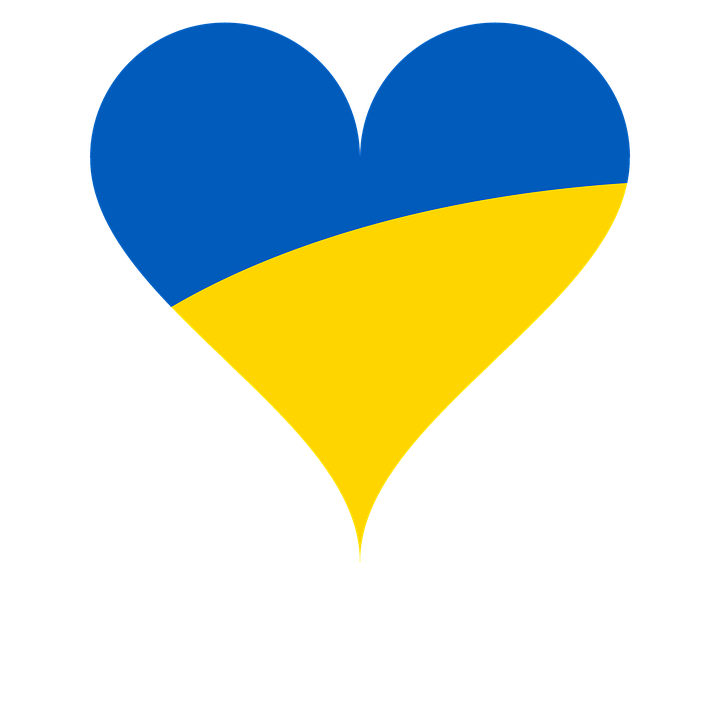 План заходівз запобігання та протидії булінгу (цькуванню) в закладі освітина 2023-2024 навчальний рік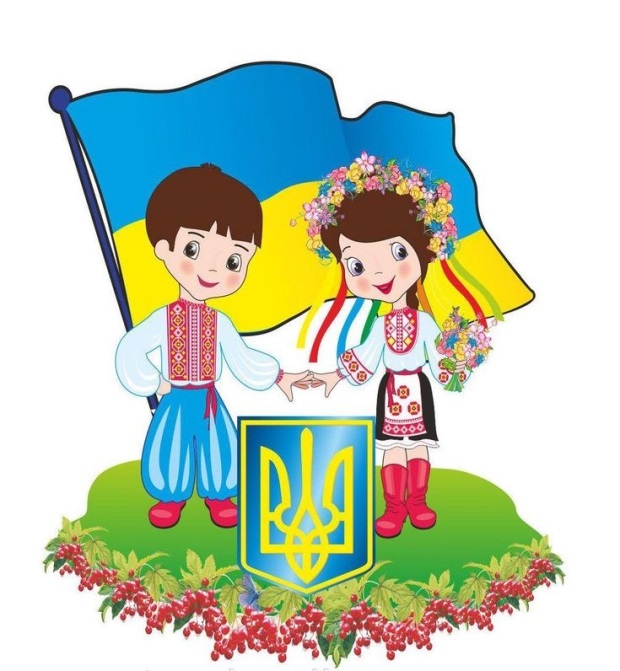 ПОРЯДОК ПОДАННЯ ТА РОЗГЛЯДУ ЗАЯВ ПРО ВИПАДКИ БУЛІНГУ В ЗАКЛАДІ ОСВІТИЗакон України "Про внесення змін до деяких законодавчих актів України щодо протидії боулінг (цькуванню)"https://zakon.rada.gov.ua/laws/show/2657-19Процедура подання  (з дотриманням конфіденційності) заяви про випадки булінгу (цькування) 1.     Усі здобувачі освіти, педагогічні працівники закладу, батьки та інші учасники освітнього процесу повинні обов’язково повідомити директора навчального закладу про випадки булінгу (цькування), учасниками або свідками якого вони стали, або підозрюють про його вчинення по відношенню до інших осіб за зовнішніми ознаками, або про які отримали достовірну інформацію від інших осіб. 2.     На ім’я директора закладу пишеться заява (конфіденційність гарантується) про випадок боулінгу (цькування).          3.     Директор закладу видає наказ про проведення розслідування та створення комісії з розгляду випадку булінгу (цькування), скликає її засідання.          4.     До складу такої комісії входять педагогічні працівники (у тому числі психолог, соціальний педагог), батьки постраждалого та булерів, керівник навчального закладу та інші зацікавлені особи.          5.     Рішення комісії реєструються в окремому журналі, зберігаються в паперовому вигляді з оригіналами підписів усіх членів комісії.Порядок реагування на доведені випадки булінгу (цькування) та відповідальність осіб, причетних до булінгу1.    Директор закладу має розглянути звернення у встановленому порядку.2.    Директор закладу створює комісію з розгляду випадків булінгу, яка з’ясовує обставини булінгу. 3.    Якщо комісія визнала, що це був булінг, а не одноразовий конфлікт, то директор  повідомляє уповноважені підрозділи органів Національної поліції України та Службу у справах дітей.4.    Особи, які за результатами розслідування є причетними до булінгу, несуть відповідальність відповідно до частини другої статті 13 (вчинення правопорушень за статтею 1734) Кодексу України про адміністративні правопорушення.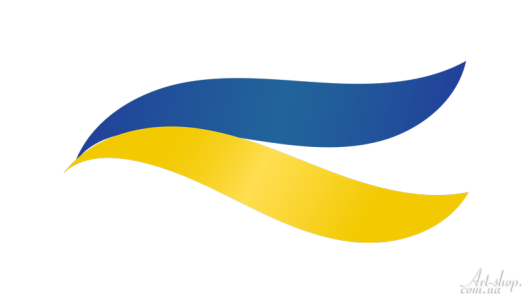 № п/пЗаходиТермін виконанняВідповідальніПроводити аналіз стану й причин травматизму, його соціально-економічних наслідків, дослідження причин виникнення факторів середовища життєдіяльності, небезпечних для життя і здоров’я дітей.ПостійноАдміністрація, класні керівникиПровести обстеження сховищ, пришкільної території, приміщень, підготувати їх до нового навчального рокуВересеньАдміністрація, відповідальні за сховищаЗабезпечувати неухильне виконання Законів України «Про охорону праці», «Про пожежну безпеку», «Про дорожній рух», додержання вимог нормативно – правових актів у сфері профілактики травматизму; Закону України №8584 «Про внесення змін до деяких законодавчих актів щодо протидії булінгу»; Лист МОН «Про здійснення превентивних заходів серед дітей та молоді в умовах воєнного стану в Україні » від 1305.2022 р. No 1/5119-22; Лист МОН «Про забезпечення психологічного супроводу учасників освітнього процесу в умовах воєнного стану в Україні» від 29.03.2022 р. No 1/3737-22; НАЦІОНАЛЬНА СТРАТЕГІЯ розбудови безпечного і здорового освітнього середовища у новій українській школі (СХВАЛЕНО Указом Президента України від 25 травня 2020 року № 195/2020); ПЛАН ЗАХОДІВ з реалізації Національної стратегії розбудови безпечного і здорового освітнього середовища у новій українській школі на 2021 рік (ЗАТВЕРДЖЕНО розпорядженням Кабінету Міністрів України від 23 грудня 2020 р. № 1668-р); Концепція «Безпечна і дружня до дитини школа»; Методичний посібник «Кодекс безпечного освітнього середовища»; Постанова МОЗ від 26.08.2021 р. №9 “Про затвердження протиепідемічних заходів у закладах освіти на період карантину у зв’язку поширенням коронавірусної хвороби (COVID-19)”; Лист МОН від 30.07.2014 № 1/9-385 "Методичні рекомендації для проведення бесід з учнями загальноосвітніх навчальних закладів з питань: уникнення враження мінами і вибухонебезпечними предметами; поведінки у надзвичайній ситуації".ПостійноАдміністрація,класні керівники, працівники школиВключити до тематики класних, загальношкільних батьківських зборів, засідань педагогічних рад  питання безпеки життєдіяльності, профілактики травматизму, профілактики булінгу; безпеки учасників навчального процесц під час війни.Згідно з графіком проведення батьківських зборів, педагогічних радЗаступник з НВР, ЗВР, класні керівники,  соціальний педагог, практичний психологЩоденно проводити до початку уроків огляд пришкільної території на наявність сторонніх підозрілих предметів.Вересень -травеньпрацівникиПовторення правил поведінки у сховищах та алгоритму дій під час сигналу «Повітряна тривога».Вересень, січеньКласні керівники, учитель ЗУ, відповідальні за сховищаВчасне виявлення та корекція булінгу серед учнів; залучення уваги пед. працівників та батьків, та сприяння спільному вирішенню Практичний психолог, соціальний педагогВиявлення учнів, схильних до пропусків уроків без поважних причинПостійноСоціальний педагогПрофілактика шкідливих звичок та формування навичок здорового способу життяжовтень - листопадПрактичний психологКампанія «16 днів проти насильства» (за окремим планом)листопад-груденьЗВР, практичний психолог, соціальний педагог, класні керівникиТематичні заходи «СНІД! Не залишимося байдужими!»листопадЗВР, практичний психолог, соціальний педагог, класні керівникиУроки добра.грудень-січеньЗВР, практичний психолог, соціальний педагог, класні керівникиПрофілактика конфліктних ситуацій «учень-учень», «учень-батьки», «учень-вчитель», «учитель-батьки». Виявлення елементів булінгу та їх корекція.протягом рокуЗВР, практичний психолог, соціальний педагог, класні керівникиІнтерактивні заняття- інтерактивне заняття «Стоп булінг»- практикум «Ти і твої емоції» Крок до успіху: психологічний супровід обдарованих дітей/ С.В.Бащенко.-Х.:Вид-во «Ранок», 2016- інтерактивне заняття з використанням матеріалів методичного посібника «Упевненість у собі як показник успішності в майбутньому» Крок до успіху: психологічний супровід обдарованих дітей/ С.В.Бащенко.-Х.:Вид-во «Ранок», 2016вересень-жовтеньлютийберезеньПрактичний психолог, соціальний педагогПрограма корекції стресових розладів і тривожності у дітей та підлітків «Профілактика негативних явищ у підлітків»протягом року (за потребою)Практичний психологКорекційно-розвиткові заняття із дітьми ООПпротягом рокуПрактичний психологКонсультація учнів з питань:- Відносини з ровесниками;- відносини з протилежною статтю;- відносини з вчителями;- вибір майбутньої професії;- проблеми особистісного зростання;- результати власної діагностики;впродовж навчального року.ЗВР, практичний психолог, соціальний педагог, класні керівникиКонсультація батьків, щодо питань:- спілкування з дітьми, нормалізація відносин;- проблеми у поведінці дітей;- безпечна поведінка в інтернеті;- проблеми у навчанні дітей;- результати діагностики дітей;- особисті проблеми батьків;- виявлення проявів булінгу;впродовж навчального рокуЗВР, практичний психолог, соціальний педагог, класні керівникиКонсультації дітей – вимушених переселенців, дітей, постраждалих унаслідок військових дій та їх батьків щодо розвитку самооцінки, соціалізації, розвитку товариськості.за потребоюПрактичний психолог, соціальний педагог, класні керівникиІндивідуальна діагностична робота з дітьми, що потребують підвищеної уваги.Протягом навчального рокуПрактичний психологПроведення з учнями бесід, лекцій, індивідуальних та групових консультацій з питань:- виховна година «Комп’ютерна залежність»- виховна година «Шлюб. Одруження. Дитина.»- гра-подорож «Права дітей»- відео лекторій «Правова абетка»- акція «Червону стрічку носять небайдужі» до Всесвітнього дня боротьби зі СНІДом- тренінг «Твоє життя у твоїх руках»- година спілкування “Як обминути лихо” з переглядом відеофільму “Станція призначення – життя”- відеолекторій «Порушення прав дітей: експлуатація та торгівля»- година спілкування «Коли дівчинка дорослішає»- бесіди з профілактики шкідливих звичок, пропаганди ЗСЖ серед учнів на годинах спілкування впродовж навчального року 7-8 класи10 клас (дівчата)3, 4 класи1 -2 класи8-9 класи6-9 класи10-11 класи6-7 класи7-11 класиЗВР, практичний психолог, соціальний педагог, класні керівникиВиступи на батьківських зборах (повідомлення результатів психологічних досліджень, надання рекомендацій, лекторій для батьків «Шкільні труднощі, як з ними впоратися батькам першокласника», «Психологічні особливості розвитку дитини підліткового віку»,«Психологічна підготовка до ЗНО», «Психологічні особливості адаптації дитини до шкільного навчання», «Як допомогти дитині у виборі майбутньої професії», «Психологічна підтримка учасників освітнього процесу під час війни:- воєнний стан, надзвичайна ситуація, заборони та обмеження;- правила поведінки в умовах надзвичайної ситуації воєнного характеру:необхідно, не рекомендується, забороняється;- що таке «тривожна валіза», як підготувати, що покласти;- як діяти під час сигналу «Повітряна тривога», під час онлайн-уроків,якщо вмикається сигнал «повітряна тривога»;- правила спілкування в соціальних мережах в умовах воєнного стану;- як вчиняти з інформацією, яка несе загрозу для України (нефотографувати місцевість, не публікувати, не репостити інформацію, якамістить фото з координатами інфраструктури населеного пункту, розташуванняЗСУ тощо);- що робити, якщо виявлено підозрілий або  вибухонебезпечний предмет;- як поводитися під час обстрілів стрілецькою зброєю, артобстрілах,артилерійських обстрілів системами залпового вогню;- як діяти у разі виявлення диверсантів, на що і на кого звертати увагу;- як діяти в умовах хімічної атаки;- перша домедична допомога під час обстрілів;- домашня медична аптечка, що має бути;Та інші.за запитом Адміністрація, класні керівники 1-11 класівПоновити куточки, інструкції та правила з безпеки життєдіяльності, безпеки під час війни, розміщення у них телефону довіри для учнів у разі порушення їхніх прав.Вересень Адміністрація, класні керівники Виявлення учнів, схильних до правопорушень. Анкетування.ЖовтеньСоціальний педагогВиявлення знань з проблем ВІЛ/СНІДу, впливу тютюнових речовин  та наркоманії в учнів. Анкетування.Жовтень-листопадСоціальний педагогПроведення тижня безпеки життєдіяльності (за окремим планом)КвітеньЗВР, класні керівникиПроводити відповідні інструктажі учителям фізичної культури, ЗУ, трудового навчання, хімії, фізики з учнями та вихованцями.Вересень - червеньЗНВРСпівпрацювати з вихователем безпеки ПостійноПедколективПродовжувати вивчення курсу «Основи здоров’я», «Захисту України» згідно з програмою Міністерства освіти і науки  України для учнів 1-11 класів.Вересень-травеньУчителі основ здоров’я, Захисту УкраїниПроводити позапланові інструктажі з техніки безпеки з учнями та працівниками щодо правил поведінки під час перерв на території та в приміщенні школи, у спортивних залах, з правил дорожнього руху, з правил поводження на водоймах, з правил безпечного поводження вдома, надворі, у натовпі, мінної безпеки, поведінки у сховищах, дій при сигналі «Повітряна тривога» з дотримання прав учнів та толерантного ставлення до усіх учасників освітнього процесу.Вересень - червеньЗВР, класні керівникиПосилити контроль за веденням журналів інструктажів з техніки безпеки та журналів випадків травматизму, профілактики булінгу.ПостійноЗаступник з НВРНа педагогічних нарадах розглядати питання персональної відповідальності педагогів, учнів та їх батьків за виконання правил безпечної поведінки.Щоквартально ЗНВР, ЗВРПроведення онлайн-анкети серед учнів, батьків, педагогів (спільно з Вихователем безпеки) в рамках проекту «Спеціаліст з безпеки в освітньому середовищі»Протягом рокуЗВР, соціальний педагогПродовжувати роботу щодо попередження дитячого травматизму під час проведення лабораторних та практичних робіт.ПостійноУчителі хімії, фізики, біології, праці, Захисту УкраїниПеред проведенням свят проводити цільові інструктажі з учнями щодо дотримання безпеки.ПостійноЗВР, класні керівникиЗабезпечення дотримання норм охорони та захисту прав учнів пільгових категорій  ПостійноСоціальний педагогПроводити в останні два дні чверті Дні безпеки: комплексні бесіди з усіх видів дитячого травматизму, пам’ятки на канікули, безпеки під час війни.Грудень, березень, травеньЗВР, класні керівникиОрганізовувати індивідуальні бесіди щодо профілактики дитячого травматизму під час канікул з дітьми, схильними до девіантної поведінки та їх батьками (за потреби).Грудень, березень, травеньЗВР, класні керівники, соціальний педагогПрофілактика з питань правового виховання і злочинності серед неповнолітніх.ГруденьЗВР, соціальний педагогПроведення свята до Дня захисту дітей1 червняЗВР, педагог- організатор, соціальний педагогІнструктажі по попередженню дитячого травматизму під час канікул.Жовтень, грудень, березень, травень.ЗВР, класні керівникиПровести рейд по перевірці Куточків безпеки по класахВересень, січеньЗВРПроводити цільові інструктажі перед виходом за межі закладу під час екскурсій.ПостійноКласні керівникиПроведення уроків з питань безпечної життєдіяльності та профілактики травматизму в позаурочний час із залученням фахівців підрозділів поліції спільно з Вихователем безпекиЖовтень, березеньЗВР, класні керівники 1-11 класівПровести День здоров’я (за окремим планом)07.04.24ЗВР, П-О, класні керівники, вчителі фізичної культуриПровести День цивільного захисту (за окремим планом)квітень чи початок травняДирекція, педколективПровести День козацтва та День захисниць та захисників України (за окремим планом).01.10.23ЗВР, ЗНВР, П-О, класні керівники, вчитель ЗУПровести декаду «Увага! Діти на дорозі».з 01.09 по 10.09.23ЗВР, П-О, кл. керівники, вчитель основ здоров’яПроведення уроків з учнями закладу з відпрацюванням практичних дій в умовах виникнення надзвичайних ситуацій та надання першої домедичної допомоги травмованим і потерпілим.Проведення навчань, бесід з питань дії при сигналі “повітряна тривога”; при виявленні вибухонебезпечних предметів та іншіСічень - травень,9, 10, 11 класиУчитель Захисту України, медсестраПроводити конкурси, вікторини на знання правил безпечної поведінки та з питань профілактики травматизму, боулінгу.Вересень - травеньПедагоги-організатори, класні керівникиУдосконалювати форми роботи з батьками щодо збереження життя й здоров’я дітей у позаурочний час та під час канікул.ПостійноЗВР, класні керівникиПитання попередження дитячого травматизму під час  канікул доводити до відома учнів та батьків.Перед канікуламиЗВР, класні керівникиОрганізувати заходи щодо утримання в належному стані території закладу, пішохідних доріжок та їх освітлення у темний період доби. Проведення заходів щодо виявлення та своєчасного зрізання сухостійних дерев та аварійних дерев для уникнення наслідків падіння дерев та недопущення травматизму.ПостійноЗаступник директора з ГРЗабезпечити приміщення закладу,  кабінети, необхідними матеріалами з протипожежної безпеки, електробезпеки, виробничої санітарії та гігієни праці.ПостійноЗаступник директора з ГРРегулярно проводити обстеження приміщень, сховищ, обладнання ліцею з метою визначення технічного стану.ПостійноЗаступник директора з ГРСвоєчасно вживати заходи боротьби з ожеледицею та снігопадом в зимовий період, дотриманню в належному стані території ліцею.Грудень - січеньЗаступник директора з ГРВиставка методичної та науково – популярної літератури «Безпека понад усе».Вересень, лютий, травеньЗав.бібліотекоюПровести Місячник здорового способу життя і безпеки життєдіяльності (за окремим планом)ВересеньЗВР, ЗНВР, П-О, класні керівники, соціальний педагогРозміщувати на сайті школи  звернень до батьків, пам'яток, листівок для учнів,методично-практичні, рекомендаційні матеріали з профілактики травматизму, безпеки під час війни, профілактики булінгу, дотримання прав дітей.ПостійноЗНВР, ЗВР, психолог, соціальний педагог.Зустріч із представниками Ківерцівського військомату, працівниками музею військової техніки у Луцьку, працівниками пожежної частини м. Луцька: бесіда про правила пожежної безпеки, огляд техніки, військової зброї та бесіда про безпеку під час війни.1-11 класи,06.12.23ЗВР, вчитель ЗУРанкові зустрічі з метою формування навичок дружніх стосунків  здобувачів освіти.1-4 класи, щодняКласні керівникиБесіди з учнями 1-5 класів про булінг та сексуальне насильство. Перегляд відеороликів ЗВР, практичний психолог, соціальний педагог Привітання дітей соціально-незахищених категорій із Днем Миколая, вручення подарунків.01.12.23Дирекція, соціальний педагог.Перегляд відео, мультфільмів з питань безпеки, профілактики  булінгу, як пояснити дитині, що йде війна тощо.Січень – травеньКласні керівникиРейд по перевірці наявності в учнів світло відбивних засобів на одязі, портфелях з метою попередження травмування на дорогах у темний період доби.Вересень, січеньЗВР, соціальний педагогРозміщення «Скриньки довіри» у куточку відпочинку, куди учні можуть «кидати» свої зауваження, клопотання тощо.Жовтень. СіченьЗВР, П-о, соціальний педагог, психологНаради щодо проведення Уроків безпеки, інструктажів, бесід; розробка та надання класним керівникам готових методичних матеріалів, які вони можуть використовувати у роботі з учнями.Вересень – травеньЗВРПровести батьківські зустрічі (онлайн) з питання: «Батькам про права та обов’язки щодо виховання дітей та відповідальність за неналежне виконання своїх батьківських обов’язків; про відповідальність за вчинені випадки булінгу їхніми дітьми».ВересеньЗВР, класні керівникиБесіди із учнями 9-11 класів з питання торгівлі людьмиТравеньСоціальний педагогПроведення заходів класнікерівники спільно з ПО.Січень – травень, щоп’ятниці.КЛ, ПО  Заняття з елементами тренінгу для педагогічних працівників «Війна зумовлює сильний стрес , розчарування»ГруденьПрактичний психологМій улюблений світ без насильства.СіченьСоціальний педагогМайстер- клас «Емоційне розвантаження батьків внутрішньо переміщених осіб»СіченьПрактичний психологРозробка рекомендацій « Як захистити дитячу психіку під час війни».СіченьПрактичний психологЗаняття з елементами тренінгу«Інтернет друг чи ворог».ЛютийСоціальний педагогОнлайн -анкетування для педагогів та батьків на  виявлення проявів тривожності дитини.ЛютийПрактичний психологРозробка буклету «Тривога та паніка».ЛютийПрактичний психологТренінг «Життєстійкість під час війни» для учнів 10-11 класівБерезеньПрактичний психологПроведення вправ «Ледачий кіт», «Лимон», «Черепашка» та інших для учнів 1-11 класів.БерезеньПрактичний психологТренінг « Вчимося спілкуватися і взаємодіяти один з одним» для9-11 класів.КвітеньПрактичний психологЗаняття з елементами тренінгу « Все в твоїх руках» для 6 класів.КвітеньПрактичний психологЗаняття з елементами тренінгу «Все в твоїх руках» для 1-11 класів.ТравеньПрактичний психологІндивідуальні консультації для учнів, які схильні до порушення поведінки.Січень - травеньПрактичний психологСпостереження за міжособистісною поведінкою дітейСпостереження за психологічним мікрокліматом в навчальному закладі.Січень - травеньПрактичний психологПроведення педагогічної крнсультації на тему «Протидія булінгу в дитячому колективі»КвітеньПрактичний психологПровести День безпеки в інтернеті.7 лютогоВчителі інформатики, класні керівникиПроведення Дня здоров’я (7 квітня) за окремим планом.КвітеньЗВР, П-о, вчителі фізичного виховання та основ здоров’я, кл.керівникиРозробка матеріалів, презентацій для учнів ліцею: «Правила кібербезпеки», «Не будь помічником для ворога, поради поводження в інтернеті», «Правила безпеки під час канікул для дітей»Вересень - травеньЗВРЗаняття з елементами тренінгу« Конфлікти , їх суть».Січень, 5 класСоціальний педагогПрофілактична робота, спрямована на формування здорового способу життя. Соціально – психологічний тренінг«Обери здоров'я».Квітень 1-11 класиСоціальний педагог20 лютого Всесвітній день соціальної справедливостіЗаняття гра «Емоції,як включити життя».Тренінг « Все в твоїх руках».7, 9 класиЛютийСоціальний педагогКонсультування «Мої друзі. Недопустимість образ,погроз,насилля».6-9, березеньСоціальний педагог4 травня Міжнародний день протидії булінгу. Тренінг«Протидія булінгу.5 клас, травеньСоціальний педагог№з/пНазва заходуТермін виконанняВідповідальні1Опрацювати нормативно-правові документи щодо профілактики негативних проявів в учнівському середовищіСерпень, вересеньАдміністрація ліцею, педагогічні працівники2Проводити профілактично-просвітлицькі заходи з профілактики булінгу (цькуваню), жорстокої та протиправної поведінки, конфліктів в учнівських та педагогічних колективахПротягом рокуКласні керівники 1-11 класів, практичний психолог, соціальний педагог3Брати участь педагогічним працівникам у семінарах, нарадах щодо протидії булінгуПостійноПедагогічні працівники4Провести Всеукраїнський тиждень з протидії булінгуЗгідно наказу відділу освітиЗДВР, практичний психолог, класні керівники, педагог-організатор5Проводити системну роботу практичному психологу, соціальному педагогу з педагогами закладу освіти, батьками та учнями на тему «Школа дружня до дитини», нараду при директору «Булінг. Кібербулінг. Як його розпізнати?»Протягом рокуДиректор, практичний психолог, соціальний педагог педагогічний колектив6Співпрацювати з фахівцями служби у справах дітей, соціальної служби для сім'ї, дітей та молоді щодо профілактичної роботи з питань попередження булінгу (цькуванню) та насильству в сім’ях згідно окремих спільних планівПостійноЗДВР, практичний психолог, соціальний педагог7Тематичні зустрічі здобувачів освіти із  інспекторами з ювенальної превенції Підгайцівської ОТГ з метою проведення просвітницької роботи щодо запобігання булінгу (цькуванню) в учнівському середовищіПостійноЗДВР, практичний психолог, соціальний педагог8Ознайомити учнів, батьків з нормативними документами щодо організації освітнього процесу в закладі освітиВересеньДиректор, ЗДНВР, класні керівники 1-11 класів9Розміщення та оновлення інформаційних матеріалів щодо профілактики булінгу  на сайті закладу освіти та стендахВересеньПрактичний психолог, соціальний педагог10Поновлення інформаційних куточків для учнів із переліком організацій, до яких можна звернутися у випадках насилля та правопорушеньДо 01.09ЗДВР11Робота консультативного пункту «Скринька довіри»Протягом рокуПрактичний психолог, соціальний педагог12Тренінгові заняття: «Давайте жити дружно! » та інші згідно планів психолога і соціального педагогаВересеньПрактичний психолог, соціальний педагог13Опрацювати правила та обов’язки здобувачів освіти, батьків, правила користування мережею Інтернет,  щоб зменшити ризик булінгуВересень, жовтенькласні керівники 1-11 класів14Тренінгове заняття «Конфлікт. Шляхи подолання конфліктів»ЖовтеньПрактичний психолог, класні керівники  9-11 класів15Розміщення на сайті інформації «Дізнайся про свої права в цифровому середовищі» з рекомендаціями Ради Європи щодо поваги, захисту та здійснення прав дитини в цифровому середовищі для дітей та молодіЖовтеньПрактичний психолог, педагог-організатор16Заходи в рамках акції «16 днів проти насильства»Згідно наказу відділу освітиПрактичний психолог, педагог-організатор, класні керівники 1-11 класів17Рекомендації для класних керівників щодо профілактики булінгу в класних колективахЛистопадЗДВР, практичний психолог18Тренінг «Протидія виявам насильства в учнівському середовищі»ГруденьПрактичний психолог, класні керівники  6-7 класів19Година спілкування на тему «Закон і ми»ГруденьКласні керівники  7-11 класів20Година спілкування на тему «Культура спілкування в Інтернеті»ЛютийКласні керівники  5-8 класів21Година спілкування на тему: «Моя поведінка в конфлікті / небезпечній ситуації»БерезеньКласні керівники  7-8 класів22Ранкові зустрічі з метою формування навичок дружніх стосунків  здобувачів освітиУпродовж рокуКласні керівники 1-4 класів23Індивідуальні консультації з батьками щодо профілактики булінгуПротягом рокуЗДВР, практичний психолог, соціальний педагог, класні керівники  1-11 класів24Моніторинг безпечності та комфортності закладу освіти та освітнього середовища шляхом опитування, анкетування та вжиття відповідних заходів реагування на виявленні випадки булінгу (цькуванню)Травень Директор, практичний психолог, педагог-організатор33 Засідання Групи по профілактиці правопорушеньЗа окремим планомЧлени групи